DATOS DE SOLICITANTE:DATOS DE FACTURACIÓN: DATOS DE LA MUESTRA: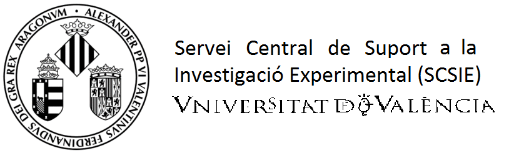 SOLICITUD DE ANÁLISIS POR ICP-MSSolicitante:Departamento:Correo electrónico:Responsable: Correo electrónico:Nº de muestras: Identificación:Cantidad muestra (g)Cantidad ácido (mL):Volumen final (mL)Elementos:Breve descripción de la metodología:Nº referencia:Fecha de entrada:Fecha de informe:Observaciones: